2022年１月31日大阪府理学療法士会員　各位中支部新人症例発表会実行委員会一般社団法人　大阪府理学療法士会生涯学習センター第２回 中支部新人症例発表会 開催形式変更について謹啓　会員の皆様におかれましては時下ますますご清祥のこととお慶び申し上げます。　平素は格段のご理解とご高配を賜り厚く御礼申し上げます。さて、2021年度中支部新人症例発表会をオンラインでのライブ発表を予定しておりましたが、新型コロナウイルスの感染急拡大のため、オンデマンド配信での発表に変更をすることになりました。関係者の皆様には大変ご迷惑をおかけいたしますが、何卒ご理解の程よろしくお願い申し上げます。事前に参加登録をいただいている方には、オンデマンド配信の準備が整い次第順次、視聴URL、パスワード等をご連絡いたします。どうぞ引き続き、参加登録及びご周知をいただきますようよろしくお願いいたします。謹白1. 開催予定開催期間：2022年2月13日(日)～18日（金）発表方法：オンデマンド配信による動画での発表。質問はチャットで受付、回答します。2. 参加登録応募方法：QRコード、URLよりフォームにアクセスして下記の項目を入力してください。　URL：https://docs.google.com/forms/d/1uLtw8AWkG636OBQTLXV7chk1gX-goZS1o748TQDGa3Y/edit公開の準備が整い次第順次、担当者よりメールで返信があります。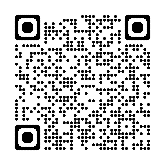 入力項目：グーグルフォーム「第2回中支部新人症例発表会参加申し込みフォーム」メールアドレス　②会員番号(8桁)　　③氏名　　④経験年数⑤所属区士会　⑥所属施設　応募締切：2月13日（日）15時締切問い合わせ：実行委員長　塩津貴之　　　メールアドレス　naka.shinjinsyourei@gmail.com